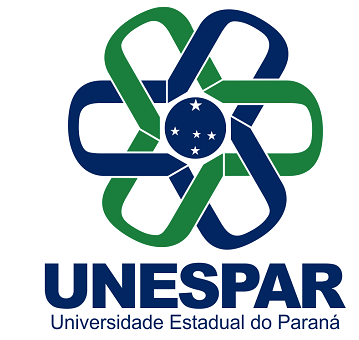 Solicitação de Saída para Mobilidade Internacional – DiscenteOutboundSolicitação de Saída para Mobilidade Internacional – DiscenteOutbound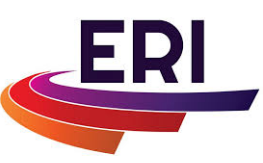 1. INFORMAÇÕES PESSOAIS1. INFORMAÇÕES PESSOAIS1. INFORMAÇÕES PESSOAIS1. INFORMAÇÕES PESSOAISNome completo:Nome social (informação opcional):Nome completo:Nome social (informação opcional):Nome completo:Nome social (informação opcional):Nome completo:Nome social (informação opcional):Número de matrícula:Número de matrícula:Número de matrícula:Número de matrícula:Nascimento (dia/mês/ano):Nascimento (dia/mês/ano): Gênero: Gênero:RG:RG:CPF:CPF:Nacionalidade:Nacionalidade:E-mail:E-mail:Telefone celular (com DDD): Telefone celular (com DDD): Telefone 2 (com DDD) - opcional: Telefone 2 (com DDD) - opcional: Endereço permanente:	Cidade:                                                                                                          Estado:País:                                                                                                               CEP:Endereço permanente:	Cidade:                                                                                                          Estado:País:                                                                                                               CEP:Endereço permanente:	Cidade:                                                                                                          Estado:País:                                                                                                               CEP:Endereço permanente:	Cidade:                                                                                                          Estado:País:                                                                                                               CEP:(Caso solicitado no Edital ou chamada externa, informe)Passaporte nº:                                                                          Validade do passaporte (dia/mês/ano):(Caso solicitado no Edital ou chamada externa, informe)Passaporte nº:                                                                          Validade do passaporte (dia/mês/ano):(Caso solicitado no Edital ou chamada externa, informe)Passaporte nº:                                                                          Validade do passaporte (dia/mês/ano):(Caso solicitado no Edital ou chamada externa, informe)Passaporte nº:                                                                          Validade do passaporte (dia/mês/ano):1. 1 Contato de Emergência1. 1 Contato de Emergência1. 1 Contato de Emergência1. 1 Contato de EmergênciaNome de um/a contado de emergência:Nome de um/a contado de emergência:Nome de um/a contado de emergência:Nome de um/a contado de emergência:Relação de proximidade/parentesco:Relação de proximidade/parentesco:Relação de proximidade/parentesco:Relação de proximidade/parentesco:E-mail:E-mail:E-mail:E-mail:Telefone celular (com DDD): Telefone celular (com DDD): Telefone 2 (com DDD) - opcional: Telefone 2 (com DDD) - opcional: Cidade:Cidade:País:País:2. INFORMAÇÕES ACADÊMICAS - VÍNCULO COM A UNESPAR2. INFORMAÇÕES ACADÊMICAS - VÍNCULO COM A UNESPAR2. INFORMAÇÕES ACADÊMICAS - VÍNCULO COM A UNESPAR2. INFORMAÇÕES ACADÊMICAS - VÍNCULO COM A UNESPARCurso de Graduação ou Pós-Graduação:     Curso de Graduação ou Pós-Graduação:     Curso de Graduação ou Pós-Graduação:     Curso de Graduação ou Pós-Graduação:     Campus:Campus:Campus:Campus:Ano de início:Ano de início:Série ou semestre em que está matriculado/a:Série ou semestre em que está matriculado/a:2.1 Professor/a Tutor/a da UNESPAR 2.1 Professor/a Tutor/a da UNESPAR 2.1 Professor/a Tutor/a da UNESPAR 2.1 Professor/a Tutor/a da UNESPAR Professor/a Tutor/a:Professor/a Tutor/a:Professor/a Tutor/a:Professor/a Tutor/a:Currículo Lattes (link):Currículo Lattes (link):Currículo Lattes (link):Currículo Lattes (link):Colegiado:Colegiado:Colegiado:Colegiado:Campus:Campus:Campus:Campus:E-mail:E-mail:E-mail:E-mail:Telefone fixo: Telefone fixo:  Telefone celular: Telefone celular:3. INFORMAÇÕES DA MOBILIDADE INTERNACIONAL NA INSTITUIÇÃO DE DESTINO3. INFORMAÇÕES DA MOBILIDADE INTERNACIONAL NA INSTITUIÇÃO DE DESTINO3. INFORMAÇÕES DA MOBILIDADE INTERNACIONAL NA INSTITUIÇÃO DE DESTINO3. INFORMAÇÕES DA MOBILIDADE INTERNACIONAL NA INSTITUIÇÃO DE DESTINOInstituição:Instituição:Instituição:Instituição:Campus:Campus:Campus:Campus:Instituto/Centro/Faculdade/Outro:Instituto/Centro/Faculdade/Outro:Instituto/Centro/Faculdade/Outro:Instituto/Centro/Faculdade/Outro:Curso:Curso:Curso:Curso:Existe obrigatoriedade de proficiência linguística para instituição de destino pretendida?       (     ) Sim            (    ) NãoCertificado de proficiência linguística (caso possua):Existe obrigatoriedade de proficiência linguística para instituição de destino pretendida?       (     ) Sim            (    ) NãoCertificado de proficiência linguística (caso possua):Existe obrigatoriedade de proficiência linguística para instituição de destino pretendida?       (     ) Sim            (    ) NãoCertificado de proficiência linguística (caso possua):Existe obrigatoriedade de proficiência linguística para instituição de destino pretendida?       (     ) Sim            (    ) NãoCertificado de proficiência linguística (caso possua):Início da Mobilidade (dia/mês/ano):Início da Mobilidade (dia/mês/ano):Término da Mobilidade  (dia/mês/ano):Término da Mobilidade  (dia/mês/ano):Cidade:Cidade:País:País:Você obteve bolsa de estudos previamente?     (     ) Sim              (    ) NãoSe obteve, qual bolsa e para qual país?Você obteve bolsa de estudos previamente?     (     ) Sim              (    ) NãoSe obteve, qual bolsa e para qual país?Você obteve bolsa de estudos previamente?     (     ) Sim              (    ) NãoSe obteve, qual bolsa e para qual país?Você obteve bolsa de estudos previamente?     (     ) Sim              (    ) NãoSe obteve, qual bolsa e para qual país?3.1 Professor/a Tutor/a na Instituição de Destino (Caso solicitado no Edital ou chamada externa, informe)3.1 Professor/a Tutor/a na Instituição de Destino (Caso solicitado no Edital ou chamada externa, informe)3.1 Professor/a Tutor/a na Instituição de Destino (Caso solicitado no Edital ou chamada externa, informe)3.1 Professor/a Tutor/a na Instituição de Destino (Caso solicitado no Edital ou chamada externa, informe)Tutor/a na instituição de destino:Tutor/a na instituição de destino:Tutor/a na instituição de destino:Tutor/a na instituição de destino:Currículo online (link):Currículo online (link):Currículo online (link):Currículo online (link):E-mail:E-mail: Telefone celular: Telefone celular:4. DECLARAÇÕES DE RESPONSABILIDADE4. DECLARAÇÕES DE RESPONSABILIDADE4. DECLARAÇÕES DE RESPONSABILIDADE4. DECLARAÇÕES DE RESPONSABILIDADE4.1 Declaração de Responsabilidade do/a Estudante à Mobilidade Internacional4.1 Declaração de Responsabilidade do/a Estudante à Mobilidade Internacional4.1 Declaração de Responsabilidade do/a Estudante à Mobilidade Internacional4.1 Declaração de Responsabilidade do/a Estudante à Mobilidade InternacionalEu, estudante .................................................................................................................................................. declaro que as informações prestadas por mim neste documento são verdadeiras; declaro que as cópias de documentos e demais documentos fornecidos por mim para a UNESPAR são verdadeiros; declaro cumprir minhas responsabilidades quanto às obrigações legais requeridas para permanência e estudo no país e na instituição de destino; declaro estar ciente do Regulamento da Mobilidade Internacional da UNESPAR, do Regulamento de Aproveitamento de Estudos e de Equivalência de Disciplinas nos Cursos de Graduação da UNESPAR e demais normativas desta Universidade.Data (dia/mês/ano): ............./............./.................  ……………………………………………………………………….Assinatura do/a estudanteEu, estudante .................................................................................................................................................. declaro que as informações prestadas por mim neste documento são verdadeiras; declaro que as cópias de documentos e demais documentos fornecidos por mim para a UNESPAR são verdadeiros; declaro cumprir minhas responsabilidades quanto às obrigações legais requeridas para permanência e estudo no país e na instituição de destino; declaro estar ciente do Regulamento da Mobilidade Internacional da UNESPAR, do Regulamento de Aproveitamento de Estudos e de Equivalência de Disciplinas nos Cursos de Graduação da UNESPAR e demais normativas desta Universidade.Data (dia/mês/ano): ............./............./.................  ……………………………………………………………………….Assinatura do/a estudanteEu, estudante .................................................................................................................................................. declaro que as informações prestadas por mim neste documento são verdadeiras; declaro que as cópias de documentos e demais documentos fornecidos por mim para a UNESPAR são verdadeiros; declaro cumprir minhas responsabilidades quanto às obrigações legais requeridas para permanência e estudo no país e na instituição de destino; declaro estar ciente do Regulamento da Mobilidade Internacional da UNESPAR, do Regulamento de Aproveitamento de Estudos e de Equivalência de Disciplinas nos Cursos de Graduação da UNESPAR e demais normativas desta Universidade.Data (dia/mês/ano): ............./............./.................  ……………………………………………………………………….Assinatura do/a estudanteEu, estudante .................................................................................................................................................. declaro que as informações prestadas por mim neste documento são verdadeiras; declaro que as cópias de documentos e demais documentos fornecidos por mim para a UNESPAR são verdadeiros; declaro cumprir minhas responsabilidades quanto às obrigações legais requeridas para permanência e estudo no país e na instituição de destino; declaro estar ciente do Regulamento da Mobilidade Internacional da UNESPAR, do Regulamento de Aproveitamento de Estudos e de Equivalência de Disciplinas nos Cursos de Graduação da UNESPAR e demais normativas desta Universidade.Data (dia/mês/ano): ............./............./.................  ……………………………………………………………………….Assinatura do/a estudante4.2 Declaração de Responsabilidade do/a Professor/a Tutor/a da UNESPAR4.2 Declaração de Responsabilidade do/a Professor/a Tutor/a da UNESPAR4.2 Declaração de Responsabilidade do/a Professor/a Tutor/a da UNESPAR4.2 Declaração de Responsabilidade do/a Professor/a Tutor/a da UNESPAREu, professor/a .................................................................................................................................................. declaro ter ciência do conteúdo deste documento e declaro que aceito ser Tutor/a de Mobilidade Internacional do/a estudante acima na instituição de destino acima descrita; declaro assumir a responsabilidade de acompanhar todo o processo de mobilidade internacional do/a estudante postulante, da elaboração do Plano de Estudos até a finalização do processo de convalidação, entrega do relatório de mobilidade ao ERI e registro das disciplinas na Unespar. Declaro estar ciente do Regulamento da Mobilidade Internacional da Unespar, do Regulamento de Aproveitamento de Estudos e de Equivalência de Disciplinas nos Cursos de Graduação da UNESPAR e demais normativas desta Universidade.Data (dia/mês/ano): ............./............./.................                                   ..................................................................................Assinatura do/a professor/a tutor/aEu, professor/a .................................................................................................................................................. declaro ter ciência do conteúdo deste documento e declaro que aceito ser Tutor/a de Mobilidade Internacional do/a estudante acima na instituição de destino acima descrita; declaro assumir a responsabilidade de acompanhar todo o processo de mobilidade internacional do/a estudante postulante, da elaboração do Plano de Estudos até a finalização do processo de convalidação, entrega do relatório de mobilidade ao ERI e registro das disciplinas na Unespar. Declaro estar ciente do Regulamento da Mobilidade Internacional da Unespar, do Regulamento de Aproveitamento de Estudos e de Equivalência de Disciplinas nos Cursos de Graduação da UNESPAR e demais normativas desta Universidade.Data (dia/mês/ano): ............./............./.................                                   ..................................................................................Assinatura do/a professor/a tutor/aEu, professor/a .................................................................................................................................................. declaro ter ciência do conteúdo deste documento e declaro que aceito ser Tutor/a de Mobilidade Internacional do/a estudante acima na instituição de destino acima descrita; declaro assumir a responsabilidade de acompanhar todo o processo de mobilidade internacional do/a estudante postulante, da elaboração do Plano de Estudos até a finalização do processo de convalidação, entrega do relatório de mobilidade ao ERI e registro das disciplinas na Unespar. Declaro estar ciente do Regulamento da Mobilidade Internacional da Unespar, do Regulamento de Aproveitamento de Estudos e de Equivalência de Disciplinas nos Cursos de Graduação da UNESPAR e demais normativas desta Universidade.Data (dia/mês/ano): ............./............./.................                                   ..................................................................................Assinatura do/a professor/a tutor/aEu, professor/a .................................................................................................................................................. declaro ter ciência do conteúdo deste documento e declaro que aceito ser Tutor/a de Mobilidade Internacional do/a estudante acima na instituição de destino acima descrita; declaro assumir a responsabilidade de acompanhar todo o processo de mobilidade internacional do/a estudante postulante, da elaboração do Plano de Estudos até a finalização do processo de convalidação, entrega do relatório de mobilidade ao ERI e registro das disciplinas na Unespar. Declaro estar ciente do Regulamento da Mobilidade Internacional da Unespar, do Regulamento de Aproveitamento de Estudos e de Equivalência de Disciplinas nos Cursos de Graduação da UNESPAR e demais normativas desta Universidade.Data (dia/mês/ano): ............./............./.................                                   ..................................................................................Assinatura do/a professor/a tutor/a5. DECLARAÇÕES DE RESPONSABILIDADE ADICIONAL EXCLUSIVA PARA PARTICIPANTES DE EDITAIS DE MOBILIDADE INTERNACIONAL PELA RED ZICOSUR5. DECLARAÇÕES DE RESPONSABILIDADE ADICIONAL EXCLUSIVA PARA PARTICIPANTES DE EDITAIS DE MOBILIDADE INTERNACIONAL PELA RED ZICOSUR5. DECLARAÇÕES DE RESPONSABILIDADE ADICIONAL EXCLUSIVA PARA PARTICIPANTES DE EDITAIS DE MOBILIDADE INTERNACIONAL PELA RED ZICOSUR5. DECLARAÇÕES DE RESPONSABILIDADE ADICIONAL EXCLUSIVA PARA PARTICIPANTES DE EDITAIS DE MOBILIDADE INTERNACIONAL PELA RED ZICOSURDeclaro ter ciência do conteúdo dos seguintes documentos, disponíveis em https://www2.uepg.br/zicosur-universitario/normativas/:   A) Programa de Movilidad Estudantil: Reglamento General.    B) Movilidad Estudantil: Tabla de Equivalencia de Calificaciones.    C) Resolución Plenaria Nº 02/2013 (29/04/2013): Programa MOVILIDAD ESTUDIANTIL.Data (dia/mês/ano): ............./............./.................                                        .................................................................................. Assinatura do/a  estudanteData (dia/mês/ano): ............./............./.................                                        ..................................................................................Assinatura do/a professor/a tutor/a da UNESPARDeclaro ter ciência do conteúdo dos seguintes documentos, disponíveis em https://www2.uepg.br/zicosur-universitario/normativas/:   A) Programa de Movilidad Estudantil: Reglamento General.    B) Movilidad Estudantil: Tabla de Equivalencia de Calificaciones.    C) Resolución Plenaria Nº 02/2013 (29/04/2013): Programa MOVILIDAD ESTUDIANTIL.Data (dia/mês/ano): ............./............./.................                                        .................................................................................. Assinatura do/a  estudanteData (dia/mês/ano): ............./............./.................                                        ..................................................................................Assinatura do/a professor/a tutor/a da UNESPARDeclaro ter ciência do conteúdo dos seguintes documentos, disponíveis em https://www2.uepg.br/zicosur-universitario/normativas/:   A) Programa de Movilidad Estudantil: Reglamento General.    B) Movilidad Estudantil: Tabla de Equivalencia de Calificaciones.    C) Resolución Plenaria Nº 02/2013 (29/04/2013): Programa MOVILIDAD ESTUDIANTIL.Data (dia/mês/ano): ............./............./.................                                        .................................................................................. Assinatura do/a  estudanteData (dia/mês/ano): ............./............./.................                                        ..................................................................................Assinatura do/a professor/a tutor/a da UNESPARDeclaro ter ciência do conteúdo dos seguintes documentos, disponíveis em https://www2.uepg.br/zicosur-universitario/normativas/:   A) Programa de Movilidad Estudantil: Reglamento General.    B) Movilidad Estudantil: Tabla de Equivalencia de Calificaciones.    C) Resolución Plenaria Nº 02/2013 (29/04/2013): Programa MOVILIDAD ESTUDIANTIL.Data (dia/mês/ano): ............./............./.................                                        .................................................................................. Assinatura do/a  estudanteData (dia/mês/ano): ............./............./.................                                        ..................................................................................Assinatura do/a professor/a tutor/a da UNESPAR